RADIOTEMPS D'INTERVENTION DANS LES MAGAZINES DU 01-08-2023 AU 31-08-2023 Les partis politiques et divers sont présentés par ordre alphabétique. Seuls les partis politiques et divers ayant bénéficié de temps de parole figurent dans ce tableau.
*Ces données mensuelles sont fournies à titre informatif. L'appréciation du respect du pluralisme, qui s'effectue chaîne par chaîne, est réalisée à l'issue de chaque trimestre civil.France Info France Culture France Inter Radio Classique BFM Business RMC RTL Europe 1 Sud Radio 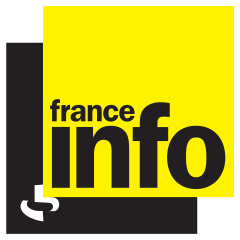 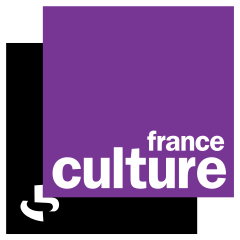 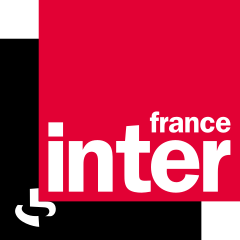 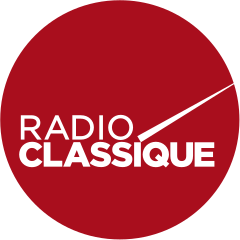 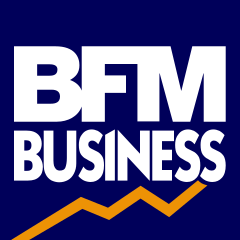 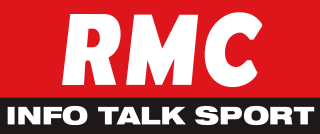 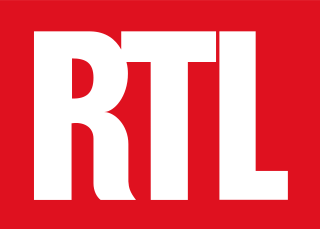 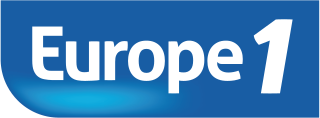 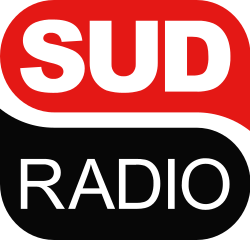 PRESIDENT DE LA REPUBLIQUE00:07:4700:02:4400:00:0500:00:3000:00:43-00:00:3800:00:18-dont Président de la République - propos qui relèvent du débat politique national00:06:0600:02:4400:00:05-00:00:43--00:00:18-GOUVERNEMENT04:14:0900:12:5701:23:30-03:00:1302:48:5101:22:1901:12:3300:28:00TOTAL EXÉCUTIF04:20:1500:15:4101:23:35-03:00:5602:48:5101:22:1901:12:5100:28:00PART DE L'EXÉCUTIF*42,42%16,73%34,30%-34,78%28,07%44,63%13,75%16,04%Divers Droite00:01:35 - 00:17:11 - - 00:25:37 - 00:19:39 00:02:00 Europe Ecologie-les Verts01:13:21 - 00:32:11 00:00:42 - 00:44:10 00:23:50 00:29:00 00:21:00 Génération.s00:02:11 - - - - - - - - La France insoumise00:21:58 00:08:48 00:15:50 - 01:42:24 01:03:38 00:03:05 01:23:55 00:24:30 Les Républicains01:11:27 00:19:45 00:23:25 00:00:07 00:48:09 00:32:55 00:24:37 02:01:38 00:07:00 Mouvement démocrate00:29:56 00:06:02 00:00:27 - - 00:00:20 00:04:40 00:10:46 00:09:30 Parti socialiste00:55:15 00:05:48 00:00:11 00:00:27 00:39:06 00:52:58 00:13:46 00:17:16 00:11:00 Rassemblement national01:04:06 - 00:28:05 - 00:45:58 00:38:47 00:01:32 01:00:35 00:08:30 Renaissance00:33:27 00:09:43 00:09:16 - 00:54:55 01:46:44 00:00:55 00:44:42 00:33:34 Corsica Libera- 00:05:25 - - - - - - - Divers Gauche- 00:00:44 00:08:31 00:18:30 - - 00:07:10 - - Parti communiste français- 00:11:01 00:00:17 - 00:18:33 00:24:42 00:10:58 00:47:42 00:18:00 Parti radical- 00:10:49 - - - 00:07:37 00:06:00 - - Divers- - 00:00:22 - - - - 00:08:25 - Horizons- - 00:14:37 - - - 00:05:34 - 00:04:30 Union des démocrates et indépendants- - 00:09:43 - 00:30:12 00:14:14 - 00:07:27 00:07:00 Agir- - - - - 00:00:24 - - - Divers Centre- - - - - 00:01:08 - - - Sans étiquette- - - - - 00:19:28 - - - En Commun !- - - - - - - 00:05:48 - TOTAL PARTIS POLITIQUES ET DIVERS05:53:1601:18:0502:40:0600:19:4605:39:1707:12:4201:42:0707:36:5302:26:34PART DES PARTIS POLITIQUES ET DIVERS*57,58%83,27%65,70%100,00%65,22%71,93%55,37%86,25%83,96%